Year 9 Metals and Acids Learning JourneyLesson  						Remember this! 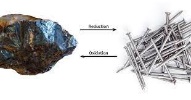 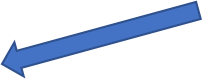 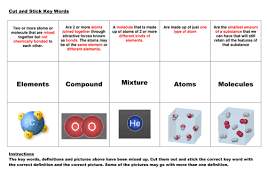 Mixtures made of a solid dissolved in the liquid can be separatedSome mixtures are made up of different liquids or dyes that can be separatedPure metals are not a mixture and have distinct physical propertiesMixtures are made of different substances mixed but not chemically joinedElements are made of one thing and mixtures are made of more than one substance mixedElements are made from one type of atom and all elements are listed on the periodic tableThe periodic table is an arrangement of all of the elementsMetals show different reactivitiesSome metals are more reactive than othersSome metals will react with other substances to form a new product called a compoundHow reactive a metal is can be found out by looking at its place on the reactivity seriesSome metals are too reactive to extract using reductionKnowledge from the previous 13 lessons!1- Separate a mixture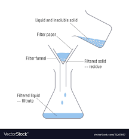   2- Learn about separating a mixture using distillation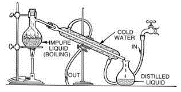 3- Learn how to separate a mixture using chromatography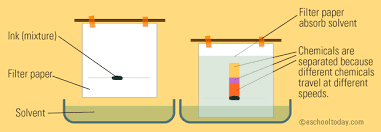 4- Compare the properties of metals and non metals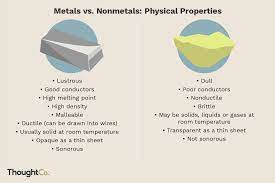 5-  Learn about alloys 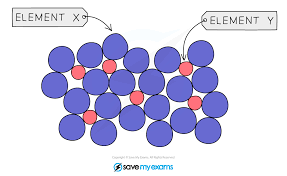 6- Learn about the difference between atoms, elements, compounds and mixtures 7- Learn about how the periodic table was made 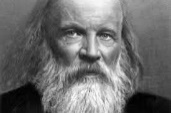 8- Learn about patterns in the periodic table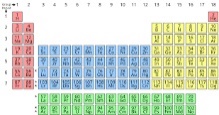 9- Learn about the reactivity series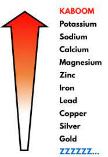 10- Learn about displacement reactions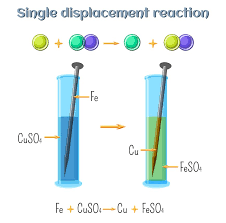 11- Learn about how metals react with oxygen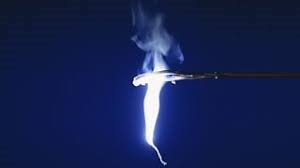 12- Learn how to use the reactivity series to work out how a metal is extracted13- Learn about electrolysis as a way to extract more reactive metals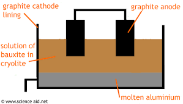 14- Metals test